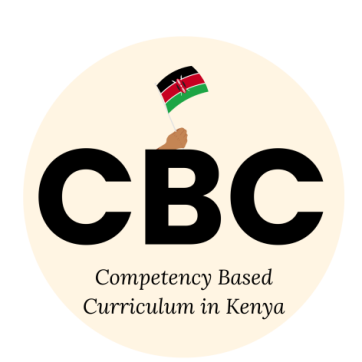 Name……………………………………………….………………………………………………Centre  ………………………………………………………………….......................................Assessment No. ………………………………………………    Stream………………………Learner’s Sign……………………………………..…   Date: ………………..…………………..                   INTEGRATED SCIENCEFOR EXAMINERS                           ASSESSMENT RUBRICS (for official use)State three components of integrated science. (3 mks)……………………………………….………………………………………..………………………………………..Mention three importance of learning integrated science. (3 mks)……………………………………………………………………………………………………………………………………………………………………………………………………………………………….How Is Integrated Science useful in the following areas? (4 mks)Transportation.………………………………………………………………………………………………………………………………………………………………………………Medicine.………………………………………………………………………………………………………………………………………………………………………………Agriculture.………………………………………………………………………………………………………………………………………………………………………………Communication.………………………………………………………………………………………………………………………………………………………………………………Construction.……………………………………………………………………………………………………………………………………………………………………….……..Identify one accident caused by the following hazard. (4 mks)What is the meaning of the following hazard symbol? (6 mks)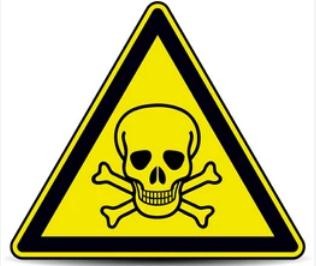 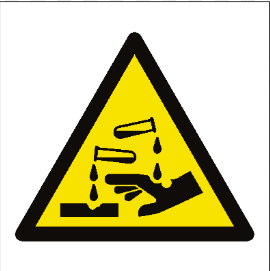 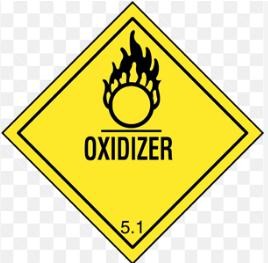 ………………………………   …………………………     …………………….…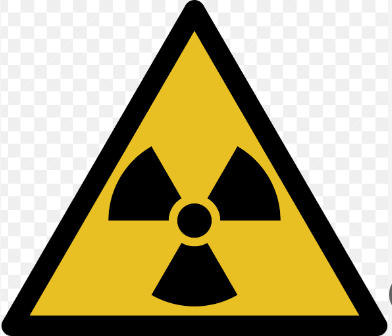 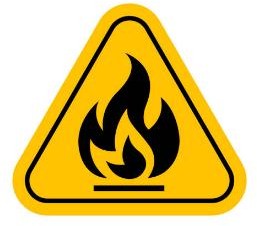 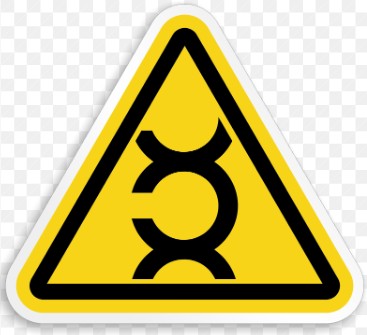 ……………………………   ……………………………   ………………….……..Mention four components of a first aid kit. (4 mks)…………………………………………………………………………………………………………………………………………………………………………………………………………When working in the laboratory, you must observe the following safety rules: Namely? (4 mks)……………………………………………………………………………………………………………………………………………….……………………………………………………………………….………………………………………………………………………..7.  Name four scientific skill one attains through learning integrated science.(4 mks)………………………………………………………….………………………………………………………….…………………………………………………………..…………………………………………………………...State four Information that are found on a packaging label.	(4 mks)……………………………………………………..……………………………………………………..……………………………………………………..……………………………………………………..Differentiate between  Basic quantities  and derived quantities. (4 mks)………………………………………………………………………………………………………………………………………………………………………………………………………………………………………………………………………………………………………………………………………………………………………… State the SI unit and symbol for the following quantities.(10 mks)What is the temperature reading in the following thermometer? (1 mk)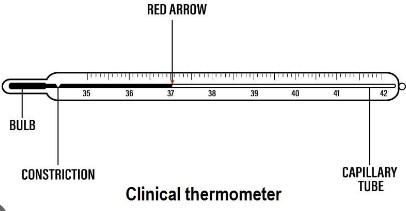 Work out the area of the following triangle. (3 mks)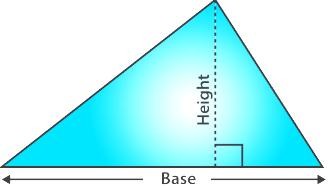                                                           20cm                                                     30cmState the Functions of the  different parts of the Microscope.(4 mks)Name the following heating instruments. (5 mks)State the Functions of the parts of a Bunsen burner.( 7 mks)%SCORE RANGEBelow 4040-5960-7980-100PERFORMANCE LEVELBelow expectationApproaching expectationsMeeting expectations Exceeding expectations1234HazardAccident caused.Acids and bases (chemicals)Corrosives.Electrical hazards (heating apparatus)Glass apparatusBasic quantitySI unitSymbolMassLengthTimeTemperatureElectric currentPARTUSE/FUNCTION1Eyepiece lens2Body tube3Stage4Arm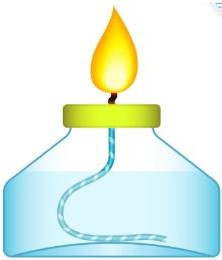 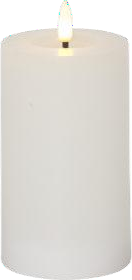 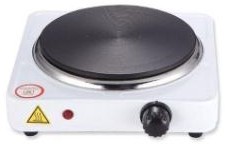 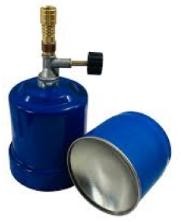 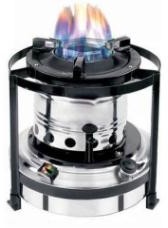 PartFunctionCollarAir holeChimney(barrel)BaseGas hoseFlameGas inlet